1.หน่วยงาน: สำนักงานสาธารณสุขจังหวัดยโสธรชื่อกลุ่ม/หน่วยงานที่จัดทำ: กลุ่มงานอนามัยสิ่งแวดล้อมและอาชีวอนามัยผู้จัดทำ: 	นางนารถฤดี กุลวิเศษณ์		นักวิชาการสาธารณสุขชำนาญการพิเศษ		นายวงศกร อังคะคำมูล		นักวิชาการสาธารณสุขชำนาญการผู้อนุมัติ/ผู้มีอำนาจเห็นชอบ...……..…...................………..….……….…….   (                                                )….....….…/……...........…/..….......…แผนปฏิบัติการสำหรับเฉพาะโรคและภัย: Hazards Specific Plan (HSP) รองรับ สถานการณ์หมอกควันและฝุ่นละอองขนาดไม่เกิน 2.5 ไมครอน (PM2.5)2. ความเป็นมาและความสำคัญ	หมอกควันและฝุ่นละอองขนาดเล็ก โดยเฉพาะฝุ่นละอองขนาดไม่เกิน 2.5 ไมครอน (PM2.5) ถือเป็นปัญหาภัยสุขภาพที่เกิดขึ้นได้ทั่วประเทศ และรัฐบาลได้กำหนดให้เป็นวาระแห่งชาติและมีแผนปฏิบัติการขับเคลื่อนการดำเนินงานร่วมกันทุกภาคส่วน ประกอบด้วย 3 มาตรการ คือ (1) การเพิ่มประสิทธิภาพในการบริหารจัดการเชิงพื้นที่ (2) การป้องกันและลดการเกิดมลพิษที่ต้นทาง/แหล่งกำเนิด และ (3) การเพิ่มประสิทธิภาพการบริหารจัดการมลพิษ ประเทศไทยได้ปรับปรุงการกำหนดมาตรฐานฝุ่นละอองขนาดไม่เกิน 2.5 ไมครอน ในบรรยากาศโดยทั่วไป ตามประกาศคณะกรรมการสิ่งแวดล้อมแห่งชาติ เรื่อง กำหนดมาตรฐานฝุ่นละอองขนาดไม่เกิน 2.5 ไมครอน ในบรรยากาศโดยทั่วไป ลงวันที่ 23 มิถุนายน พ.ศ. 2565 และประกาศในราชกิจจานุเบกษา เมื่อวันที่ 8 กรกฎาคม 2565 โดยค่าเฉลี่ยในเวลา 24 ชั่วโมง ตั้งแต่วันที่ 1 มิถุนายน 2566 เป็นต้นไป จะต้องไม่เกิน 37.5 ไมโครกรัมต่อลูกบาศก์เมตร (มคก./ลบ.ม.) โดยแนวโน้มสถานการณ์ PM2.5 ของประเทศไทยหลายจังหวัดมีค่าสูงเกินมาตรฐาน และจากสถานการณ์ PM2.5 ของจังหวัดยโสธร ตั้งแต่วันที่ 17 – 23 มกราคม 2567 มีค่าเท่ากับ 20.6, 27.4, 30.7, 36.7, 32.1, 38.7 และ 28.3 มคก./ลบ.ม. ตามลำดับ ซึ่งเกินค่ามาตรฐานกำหนด จำนวน 1 วัน และมีแนวโน้มสูงขึ้น คุณภาพอากาศปานกลางถึงเริ่มมีผลกระทบต่อสุขภาพ ข้อมูลผู้ป่วยที่เกี่ยวข้องกับมลพิษทางอากาศ 4 กลุ่มโรค ได้แก่ โรคระบบทางเดินหายใจ ระบบหัวใจและหลอดเลือด ระบบตา และระบบผิวหนัง 
จากคลังข้อมูลสุขภาพ (HDC) ปี พ.ศ. 2564 – 2566 มีจำนวนผู้ป่วย 69,607 92,059 และ 101,445 ราย ตามลำดับ แต่จำนวนผู้ป่วยไม่แตกต่างกันมากนักเมื่อจำแนกรายเดือน ซึ่งทำให้อธิบายได้ยากเกี่ยวกับความสัมพันธ์ระหว่างปริมาณ PM2.5 และจำนวนผู้ป่วยโรคที่เฝ้าระวังผลกระทบสุขภาพจากมลพิษทางอากาศ	กระทรวงสาธารณสุข ได้ประสานหน่วยงานในสังกัดทุกระดับได้เตรียมความพร้อม บริหารจัดการภาวะฉุกเฉิน และให้สำนักงานสาธารณสุขจังหวัด (สสจ.) เปิดศูนย์ปฏิบัติการฉุกเฉินด้านการแพทย์และสาธารณสุข (PHEOC) กรณี หมอกควันและฝุ่นละอองขนาดเล็ก เมื่อพบค่า PM2.5 มากกว่า 37.5 มคก./ลบ.ม. ติดต่อกัน 3 วัน และปิด PHEOC เมื่อค่า PM2.5 น้อยกว่า 37.5 มคก./ลบ.ม. ติดต่อกัน 6 วัน โดยให้นายแพทย์สาธารณสุขจังหวัดหรือผู้ได้รับมอบหมาย เป็นผู้บัญชาการเหตุการณ์ (Incident Commander: IC) ดังนั้น สำนักงานสาธารณสุขจังหวัดยโสธร จึงได้จัดทำแผนปฏิบัติการสำหรับเฉพาะโรคและภัย ฉบับนี้ขึ้น เพื่อเตรียมความพร้อมและตอบสนองต่อเหตุการณ์ กรณี หมอกควันและ PM2.5 ที่จะเกิดขึ้นได้อย่างเหมาะสม ทันท่วงที และมีประสิทธิภาพ3. วัตถุประสงค์	3.1 เพื่อเตรียมความพร้อมการเฝ้าระวัง ป้องกัน และควบคุมโรคและภัยสุขภาพที่เกิดขึ้นจาก
หมอกควัน และ PM2.5	3.2 เพื่อประสานงานและตอบโต้เหตุการณ์โรคและภัยสุขภาพที่เกิดขึ้นจากหมอกควันและ PM2.5	3.3 เพื่อลดผลกระทบทางสุขภาพในพื้นที่เกิดเหตุการณ์จากหมอกควันและ PM2.54. ขอบเขต	เตรียมความพร้อมเจ้าหน้าที่ของสำนักงานสาธารณสุขจังหวัดยโสธร หน่วยงานในสังกัด และเครือข่าย กรณี เปิดและยกระดับศูนย์ปฏิบัติการฉุกเฉินด้านการแพทย์และสาธารณสุข กรณี หมอกควันและ PM2.5 สำนักงานสาธารณสุขจังหวัดยโสธร เพื่อเฝ้าระวัง ป้องกัน ควบคุมโรค และตอบโต้สถานการณ์โรคและภัยสุขภาพ
ที่เกิดขึ้น โดยมีหน่วยงานในสังกัด และหน่วยงานที่เกี่ยวข้องร่วมดำเนินการ5. ความรับผิดชอบหน่วยงานที่สนับสนุน: 	- สำนักงานทรัพยากรธรรมชาติและสิ่งแวดล้อมจังหวัดยโสธร	- สำนักงานป้องกันและบรรเทาสาธารณภัยจังหวัดยโสธร	- สำนักงานอุตสาหกรรมจังหวัดยโสธร	- สำนักงานเกษตรจังหวัดยโสธร	- สำนักงานส่งเสริมการปกครองส่วนท้องถิ่นจังหวัดยโสธร	- องค์การบริหารส่วนจังหวัดยโสธร และเครือข่ายหน่วยบริการสาธารณสุข	- สำนักงานเขตสุขภาพที่ 10	- ศูนย์อนามัยที่ 10 อุบลราชธานี	- สำนักงานป้องกันควบคุมที่ 10 จังหวัดอุบลราชธานี	- สำนักงานสิ่งแวดล้อมและควบคุมมลพิษที่ 12 อุบลราชธานี	- กองสาธารณสุขฉุกเฉิน สำนักงานปลัดกระทรวงสาธารณสุข	- กองประเมินผลกระทบต่อสุขภาพ กรมอนามัย	- กองอนามัยฉุกเฉิน กรมอนามัย	- กองโรคจากการประกอบอาชีพและสิ่งแวดล้อม กรมควบคุมโรค	- กองระบาดวิทยา กรมควบคุมโรค	- โรงพยาบาลนพรัตนราชธานี กรมการแพทย์	- กองกฎหมาย กรมอนามัย	- กองกฎหมาย กรมควบคุมโรค6. กรอบการปฏิบัติงาน6.1 โครงสร้างระบบบัญชาการเหตุการณ์ในภาวะฉุกเฉิน	ประกอบด้วย ผู้บัญชาการเหตุการณ์ กลุ่มภารกิจยุทธศาสตร์และวิชาการ กลุ่มภารกิจตระหนักรู้สถานการณ์ กลุ่มภารกิจด้านการแพทย์และรักษาพยาบาล กลุ่มภารกิจปฏิบัติการ กลุ่มภารกิจสอบสวนและควบคุมโรค กลุ่มภารกิจสื่อสารความเสี่ยง กลุ่มภารกิจด้านสุขาภิบาลและอนามัยสิ่งแวดล้อม กลุ่มภารกิจสุขภาพจิต กลุ่มภารกิจประสานงานและเลขานุการ กลุ่มภารกิจสำรองเวชภัณฑ์และส่งกำลังบำรุง กลุ่มภารกิจการเงินและงบประมาณ และกลุ่มภารกิจกฎหมาย (รายละเอียดแนบท้ายแผนปฏิบัติการฯ ฉบับนี้)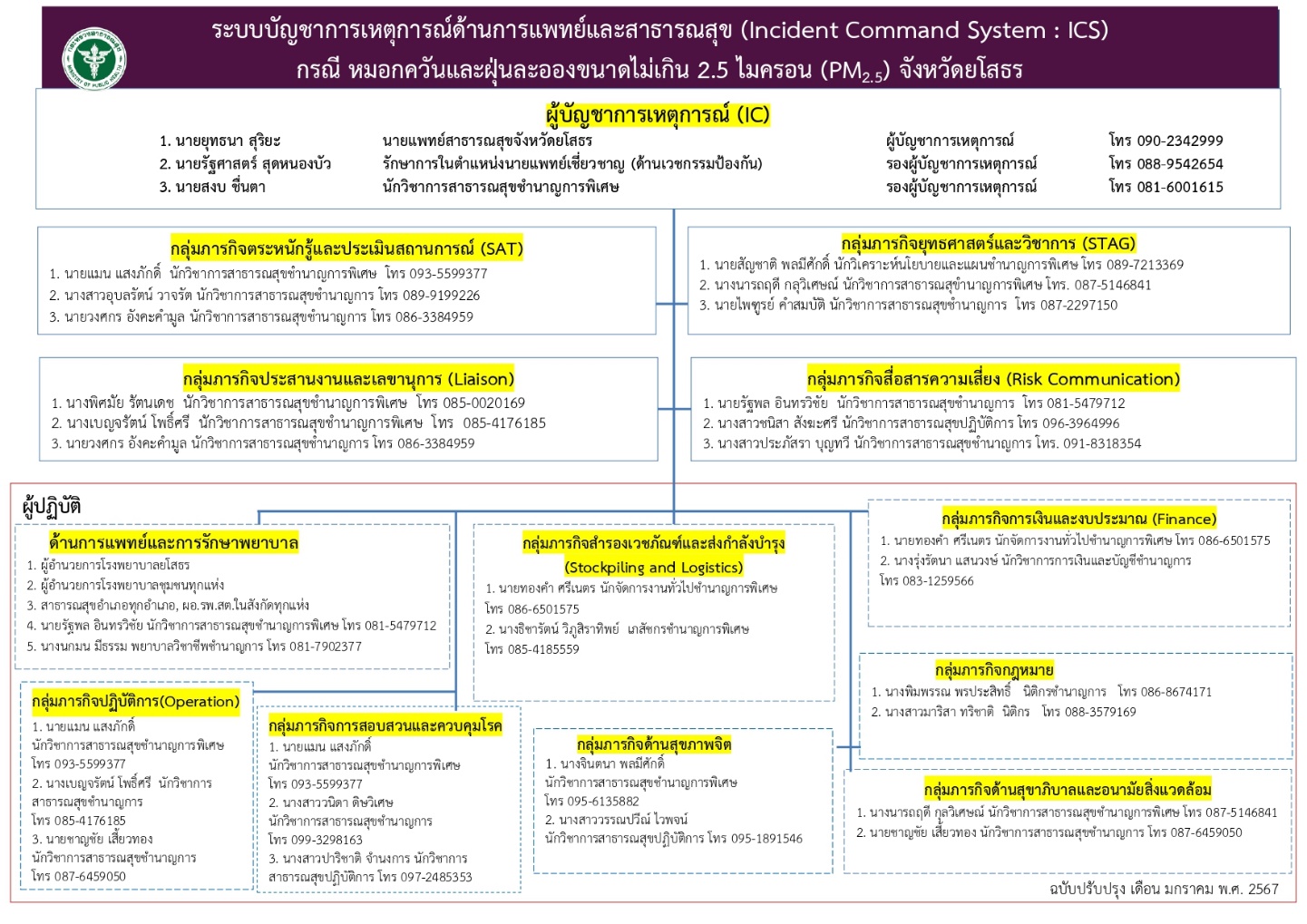 6.2 ภารกิจที่สำคัญสำหรับการจัดการภาวะฉุกเฉิน	ภารกิจสำคัญในแผนปฏิบัติการเฉพาะโรคและภัยรองรับสถานการณ์หมอกควันและฝุ่นละอองขนาดไม่เกิน 2.5 ไมครอน (PM2.5) ฉบับนี้ ประกอบด้วย 3 ระยะ คือ ก่อนเกิดเหตุ ขณะเกิดเหตุ และหลังเกิดเหตุ และให้ภารกิจการดำเนินงานมีความสอดคล้องกับคู่มือการดำเนินงานด้านการแพทย์และสาธารณสุข กรณี หมอกควันและฝุ่นละอองขนาดเล็ก ปี 2567 ของกระทรวงสาธารณสุข (ดัง QR Code)7. การติดต่อสื่อสารหน่วยงานที่เกี่ยวข้อง8. เอกสารอ้างอิง เอกสารแนบ และภาคผนวก	1. กระทรวงสาธารณสุข. คู่มือการดำเนินงานด้านการแพทย์และสาธารณสุข กรณี หมอกควันและฝุ่นละอองขนาดเล็ก ปี 2567. นนทบุรี: กระทรวงสาธารณสุข; ธันวาคม 2566.	2. คำสั่งสำนักงานสาธารณสุขจังหวัดยโสธร ที่ 284/2566 ลงวันที่ 30 ตุลาคม พ.ศ. 2566 เรื่อง แต่งตั้งคณะกรรมการตามระบบบัญชาการณ์ภาวะฉุกเฉินทางสาธารณสุข สำหรับทุกโรคและภัยสุขภาพ ศูนย์ปฏิบัติการภาวะฉุกเฉิน (Emergency Operation Center: EOC) สำนักงานสาธารณสุขจังหวัดยโสธร	3. คำสั่งสำนักงานสาธารณสุขจังหวัดยโสธร ที่      /2567 ลงวันที่       มกราคม พ.ศ. 2567 เรื่อง แต่งตั้งคณะทำงานศูนย์ปฏิบัติการฉุกเฉินด้านการแพทย์และสาธารณสุข กรณี หมอกควันและฝุ่นละอองขนาดไม่เกิน 2.5 ไมครอน (PM2.5) จังหวัดยโสธร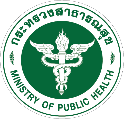 สำนักงานสาธารณสุขจังหวัดยโสธรแผนปฏิบัติการสำหรับเฉพาะโรคและภัย: Hazards Specific Plan (HSP) รองรับสถานการณ์หมอกควันและฝุ่นละอองขนาดไม่เกิน 2.5 ไมครอน (PM2.5) หน้า  1/10สำนักงานสาธารณสุขจังหวัดยโสธรแผนปฏิบัติการสำหรับเฉพาะโรคและภัย: Hazards Specific Plan (HSP) รองรับสถานการณ์หมอกควันและฝุ่นละอองขนาดไม่เกิน 2.5 ไมครอน (PM2.5) ประกาศใช้วันที่        มกราคม 2567วันสิ้นสุดการใช้งานบันทึกการปรับปรุงแก้ไขแผนบันทึกการปรับปรุงแก้ไขแผนบันทึกการปรับปรุงแก้ไขแผนวันที่แก้ไขเนื้อหาผู้แก้ไขกุมภาพันธ์ 2566เป็นการจัดทำขึ้นใหม่เพื่อให้มีแผนปฏิบัติการเฉพาะโรคและภัยสุขภาพ กรณี หมอกควันและ PM2.5 สำนักงานสาธารณสุขจังหวัดยโสธรนายวงศกร อังคะคำมูลนางนารถฤดี กุลวิเศษณ์ มกราคม 2567แก้ไขเนื้อหาการปรับปรุงมาตรฐาน PM2.5 มาตรการที่กระทรวงสาธารณสุขกำหนด หน่วยงานสนับสนุน และโครงสร้างระบบบัญชาการเหตุการณ์ในภาวะฉุกเฉินของหน่วยงาน นายวงศกร อังคะคำมูลนางนารถฤดี กุลวิเศษณ์สำนักงานสาธารณสุขจังหวัดยโสธรแผนปฏิบัติการสำหรับเฉพาะโรคและภัย: Hazards Specific Plan (HSP) รองรับสถานการณ์หมอกควันและฝุ่นละอองขนาดไม่เกิน 2.5 ไมครอน (PM2.5) หน้า  2/10สำนักงานสาธารณสุขจังหวัดยโสธรแผนปฏิบัติการสำหรับเฉพาะโรคและภัย: Hazards Specific Plan (HSP) รองรับสถานการณ์หมอกควันและฝุ่นละอองขนาดไม่เกิน 2.5 ไมครอน (PM2.5) ประกาศใช้วันที่        มกราคม 2567 วันสิ้นสุดการใช้งานสำนักงานสาธารณสุขจังหวัดยโสธรแผนปฏิบัติการสำหรับเฉพาะโรคและภัย: Hazards Specific Plan (HSP) รองรับสถานการณ์หมอกควันและฝุ่นละอองขนาดไม่เกิน 2.5 ไมครอน (PM2.5) หน้า  3/10สำนักงานสาธารณสุขจังหวัดยโสธรแผนปฏิบัติการสำหรับเฉพาะโรคและภัย: Hazards Specific Plan (HSP) รองรับสถานการณ์หมอกควันและฝุ่นละอองขนาดไม่เกิน 2.5 ไมครอน (PM2.5) ประกาศใช้วันที่        มกราคม 2567วันสิ้นสุดการใช้งานหน่วยงานในสังกัดที่รับผิดชอบหลักหน่วยงานในสังกัดที่สนับสนุน- กลุ่มงานอนามัยสิ่งแวดล้อมและอาชีวอนามัย- กลุ่มงานควบคุมโรคติดต่อ- กลุ่มงานพัฒนายุทธศาสตร์สาธารณสุข- กลุ่มงานพัฒนาคุณภาพและรูปแบบบริการ- กลุ่มงานอุบัติเหตุและงานการแพทย์ฉุกเฉิน- โรงพยาบาลยโสธร- โรงพยาบาลชุมชนทุกแห่ง- สำนักงานสาธารณสุขอำเภอทุกอำเภอ- โรงพยาบาลส่งเสริมสุขภาพตำบล (ในสังกัด)- กลุ่มงานบริหารทั่วไป- กลุ่มงานบริหารทรัพยากรบุคคล- กลุ่มงานประกันสุขภาพ- กลุ่มงานคุ้มครองผู้บริโภคและเภสัชสาธารณสุข- กลุ่มงานทันตสาธารณสุข- กลุ่มงานส่งเสริมสุขภาพ- กลุ่มงานควบคุมโรคไม่ติดต่อ สุขภาพจิต และยาเสพติด- กลุ่มงานการแพทย์แผนไทยและการแพทย์ทางเลือก- กลุ่มกฎหมายสำนักงานสาธารณสุขจังหวัดยโสธรแผนปฏิบัติการสำหรับเฉพาะโรคและภัย: Hazards Specific Plan (HSP) รองรับสถานการณ์หมอกควันและฝุ่นละอองขนาดไม่เกิน 2.5 ไมครอน (PM2.5) หน้า  4/10สำนักงานสาธารณสุขจังหวัดยโสธรแผนปฏิบัติการสำหรับเฉพาะโรคและภัย: Hazards Specific Plan (HSP) รองรับสถานการณ์หมอกควันและฝุ่นละอองขนาดไม่เกิน 2.5 ไมครอน (PM2.5) ประกาศใช้วันที่           มกราคม 2567วันสิ้นสุดการใช้งานสำนักงานสาธารณสุขจังหวัดยโสธรแผนปฏิบัติการสำหรับเฉพาะโรคและภัย: Hazards Specific Plan (HSP) รองรับสถานการณ์หมอกควันและฝุ่นละอองขนาดไม่เกิน 2.5 ไมครอน (PM2.5) หน้า  5/10สำนักงานสาธารณสุขจังหวัดยโสธรแผนปฏิบัติการสำหรับเฉพาะโรคและภัย: Hazards Specific Plan (HSP) รองรับสถานการณ์หมอกควันและฝุ่นละอองขนาดไม่เกิน 2.5 ไมครอน (PM2.5) ประกาศใช้วันที่        มกราคม 2567วันสิ้นสุดการใช้งาน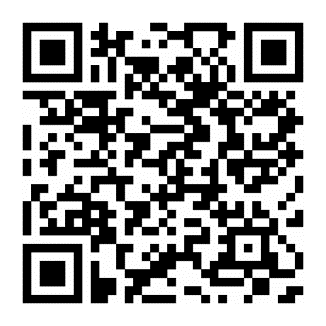 คู่มือการดำเนินงานด้านการแพทย์และสาธารณสุข กรณี หมอกควันและฝุ่นละอองขนาดเล็ก ปี 2567กระทรวงสาธารณสุขสำนักงานสาธารณสุขจังหวัดยโสธรแผนปฏิบัติการสำหรับเฉพาะโรคและภัย: Hazards Specific Plan (HSP) รองรับสถานการณ์หมอกควันและฝุ่นละอองขนาดไม่เกิน 2.5 ไมครอน (PM2.5) หน้า  6/10สำนักงานสาธารณสุขจังหวัดยโสธรแผนปฏิบัติการสำหรับเฉพาะโรคและภัย: Hazards Specific Plan (HSP) รองรับสถานการณ์หมอกควันและฝุ่นละอองขนาดไม่เกิน 2.5 ไมครอน (PM2.5) ประกาศใช้วันที่         มกราคม 2567วันสิ้นสุดการใช้งานภารกิจที่สำคัญ-ในระยะก่อนเกิดเหตุหน่วยงานที่รับผิดชอบ- เตรียมการเฝ้าระวังสถานการณ์ PM2.5 และประเมินความเสี่ยง - กลุ่มภารกิจ SAT- วางแผนและเตรียมการบริหารจัดการภาวะฉุกเฉินของศูนย์ปฏิบัติการภาวะฉุกเฉินด้านการแพทย์และสาธารณสุข- กลุ่มภารกิจ STAG- กลุ่มภารกิจ SAT- จัดเตรียมระบบการสื่อสารเครือข่าย ทั้งภายในและภายนอก- จัดทำ/เตรียมแนวทาง/ทำเนียบการสื่อสารต่าง ๆ ได้แก่ การสื่อสารความเสี่ยงในกลุ่มประชาชน สื่อสารมวลชน เครือข่าย บุคลากร- จัดทำสื่อ เผยแพร่สื่อ ประชาสัมพันธ์ องค์ความรู้ที่เกี่ยวข้อง- จัดเตรียมช่องทางการสื่อสารประชาชนในการป้องกันผลกระทบต่อสุขภาพและให้คำแนะนำในการจัดบ้านเรือนและสภาพแวดล้อมให้สะอาด งดการทำกิจกรรมที่ก่อเกิดฝุ่นละออง- สร้างความรอบรู้ความเข้าใจแก่อาสาสมัครสาธารณสุขประจำหมู่บ้าน (อสม.) รวมถึงแกนนำกลุ่มวัยต่าง ๆ ในชุมชน - กลุ่มภารกิจสื่อสารความเสี่ยง- เตรียมความพร้อมในการดูแลกลุ่มเสี่ยงสำคัญ ได้แก่ ผู้ป่วยติดเตียง ผู้ป่วยโรคหอบหืด ผู้สูงอายุ และเด็กเล็ก- สำรวจและจัดทำทะเบียนกลุ่มเสี่ยงสำคัญ- กลุ่มภารกิจด้านการแพทย์และการสาธารณสุข- กลุ่มภารกิจ SAT- เตรียมความพร้อมของหน่วยบริการสาธารณสุข พิจารณาความพร้อมการจัดตั้งคลินิกมลพิษ ห้องปลอดฝุ่น และระบบส่งต่อผู้ป่วย- กลุ่มภารกิจด้านการแพทย์และการสาธารณสุข- จัดเตรียมทรัพยากรบุคคล จัดเตรียมยา เวชภัณฑ์ อุปกรณ์ป้องกันส่วนบุคคล- กลุ่มภารกิจ Stockpiling and Logistics - เฝ้าระวังสถานการณ์การเจ็บป่วยที่เกี่ยวข้องกับการรับสัมผัสฝุ่นละออง 4 กลุ่มโรค ได้แก่ โรคทางเดินหายใจ โรคหัวใจและหลอดเลือด โรคตาอักเสบ และโรคผิวหนังอักเสบ- กลุ่มภารกิจ SAT- จัดทำแผนปฏิบัติการฉุกเฉินด้านการแพทย์และสาธารณสุข กรณี หมอกควันและ PM2.5 ดำเนินการซ้อมแผน/ฝึกซ้อมการดำเนินงาน- กลุ่มภารกิจ STAG- การเตรียมเปิดศูนย์ปฏิบัติการภาวะฉุกเฉินและระบบบัญชาการณ์เหตุการณ์ (EOC & ICS)- กลุ่มภารกิจ STAGสำนักงานสาธารณสุขจังหวัดยโสธรแผนปฏิบัติการสำหรับเฉพาะโรคและภัย: Hazards Specific Plan (HSP) รองรับสถานการณ์หมอกควันและฝุ่นละอองขนาดไม่เกิน 2.5 ไมครอน (PM2.5) หน้า  7/10สำนักงานสาธารณสุขจังหวัดยโสธรแผนปฏิบัติการสำหรับเฉพาะโรคและภัย: Hazards Specific Plan (HSP) รองรับสถานการณ์หมอกควันและฝุ่นละอองขนาดไม่เกิน 2.5 ไมครอน (PM2.5) ประกาศใช้วันที่             มกราคม 2567วันสิ้นสุดการใช้งานภารกิจที่สำคัญ-ในระยะก่อนเกิดเหตุหน่วยงานที่รับผิดชอบ- สนับสนุนการใช้กฎหมายที่เกี่ยวข้อง เช่น พ.ร.บ.การสาธารณสุข พ.ศ. 2535 และที่แก้ไขเพิ่มเติม พ.ร.บ.ควบคุมโรคจากการประกอบอาชีพและโรคจากสิ่งแวดล้อม พ.ศ. 2562 เพื่อควบคุมและจัดการปัญหามลพิษอากาศ หรือ PM2.5- กลุ่มภารกิจกฎหมาย- กลุ่มภารกิจด้านสุขาภิบาลและอนามัยสิ่งแวดล้อม- ทุกกลุ่มภารกิจภารกิจที่สำคัญ-ขณะเกิดเหตุหน่วยงานที่รับผิดชอบ                                                                                                                    - เฝ้าระวังสถานการณ์ PM2.5 ประเมินความเสี่ยงต่อสุขภาพ และรายงานสถานการณ์รายวันและส่งศูนย์ปฏิบัติการฯ ทุกระดับ- กลุ่มภารกิจ SAT-แจ้งเตือนความเสี่ยงต่อสุขภาพ- กลุ่มภารกิจสื่อสารความเสี่ยง/ SAT- เฝ้าระวังผลกระทบต่อสุขภาพและพฤติกรรมสุขภาพ- กลุ่มภารกิจ SAT- สอบสวนโรค กรณี พบเหตุการณ์ผิดปกติในพื้นที่คุณภาพอากาศสีแดง (ตาม AQI) ตามแนวทางการแจ้ง การรายงานและการสอบสวนเหตุการณ์ของกรมควบคุมโรค- กลุ่มภารกิจสอบสวนและควบคุมโรค- กลุ่มภารกิจปฏิบัติการ- กลุ่มภารกิจสุขาภิบาลฯ- สื่อสารความเสี่ยง สร้างความรอบรู้และสร้างความเข้มแข็งให้แก่ประชาชนในการจัดการความเสี่ยงต่อสุขภาพ- เฝ้าระวังและตอบโต้ข่าวที่เป็นเท็จ- แถลงข่าว/ ชี้แจงสถานการณ์ผ่านช่องทางต่าง ๆ- เผยแพร่ ประชาสัมพันธ์ ข้อมูลข่าวสารที่เกี่ยวข้องผ่านช่องทาง และเครือข่ายสื่อสารมวลชนที่เกี่ยวข้อง- กลุ่มภารกิจสื่อสารความเสี่ยง- สนับสนุนอุปกรณ์ป้องกันอันตรายส่วนบุคคลแก่กลุ่มเสี่ยง เช่น หน้ากากป้องกันฝุ่นละออง ชุดยาสามัญประจำบ้าน- กลุ่มภารกิจ Stockpiling and Logistics- เปิดคลินิกมลพิษ จัดเตรียมห้องปลอดฝุ่น จัดบริการอาชีวเวชกรรมและเวชกรรมสิ่งแวดล้อม ในหน่วยบริการสาธารณสุข- กลุ่มภารกิจด้านการแพทย์และการสาธารณสุข - ทีม 3 หมอ/ หน่วยแพทย์เคลื่อนที่ลงเยี่ยมบ้านหรือลงตรวจสุขภาพประชาชน- เฝ้าระวังด้านสุขภาพจิต- กลุ่มภารกิจด้านการแพทย์และการสาธารณสุข- กลุ่มภารกิจสุขภาพจิตสำนักงานสาธารณสุขจังหวัดยโสธรแผนปฏิบัติการสำหรับเฉพาะโรคและภัย: Hazards Specific Plan (HSP) รองรับสถานการณ์หมอกควันและฝุ่นละอองขนาดไม่เกิน 2.5 ไมครอน (PM2.5) หน้า  8/10สำนักงานสาธารณสุขจังหวัดยโสธรแผนปฏิบัติการสำหรับเฉพาะโรคและภัย: Hazards Specific Plan (HSP) รองรับสถานการณ์หมอกควันและฝุ่นละอองขนาดไม่เกิน 2.5 ไมครอน (PM2.5) ประกาศใช้วันที่          มกราคม 2567วันสิ้นสุดการใช้งานภารกิจที่สำคัญ-ขณะเกิดเหตุหน่วยงานที่รับผิดชอบ- เตรียมความพร้อมระบบรักษาและส่งต่อผู้ป่วย ความพร้อมของระบบยา เวชภัณฑ์ และบุคลากร การดูแลกลุ่มเสี่ยง และระบบการแพทย์ฉุกเฉิน- กลุ่มภารกิจด้านการแพทย์และการสาธารณสุข- เตรียมสนับสนุนกำลังคนเพื่อปฏิบัติงานในการออกปฏิบัติการที่เกี่ยวข้อง และจัดทำทะเบียนผู้ปฏิบัติงาน- กลุ่มภารกิจ Stockpiling and Logistics- พิจารณาเปิดศูนย์ปฏิบัติการฉุกเฉินด้านการแพทย์และสาธารณสุข- ผู้บัญชาการเหตุการณ์ (IC)- กลุ่มภารกิจ STAG/ SAT- สนับสนุนการใช้กฎหมายที่เกี่ยวข้อง เช่น พ.ร.บ.การสาธารณสุข พ.ศ. 2535 และที่แก้ไขเพิ่มเติม พ.ร.บ.ควบคุมโรคจากการประกอบอาชีพและโรคจากสิ่งแวดล้อม พ.ศ. 2562 เพื่อควบคุมและจัดการปัญหามลพิษอากาศ หรือ PM2.5- กลุ่มภารกิจกฎหมาย- กลุ่มภารกิจด้านสุขาภิบาลและอนามัยสิ่งแวดล้อม- ประสานงานและอำนวยความสะดวกในการจัดทำเอกสาร และเตรียมความพร้อมของศูนย์ปฏิบัติการฯ และหน่วยงานที่เกี่ยวข้องเพื่อร่วมดำเนินงาน- จัดทำหนังสือราชการและการประสานข้อมูล และข้อสั่งการต่าง ๆ- กลุ่มภารกิจ Liaison- การสนับสนุนการเบิกจ่ายค่าตอบแทนและงบประมาณต่าง ๆ- กลุ่มภารกิจ Financeภารกิจที่สำคัญ-หลังเกิดเหตุหน่วยงานที่รับผิดชอบ                                                                                                                    - ปิดศูนย์ปฏิบัติการภาวะฉุกเฉิน (Deactivate PHEOC) ตามข้อเสนอของกลุ่มภารกิจยุทธศาสตร์และวิชาการ- ผู้บัญชาการเหตุการณ์ (IC)- กลุ่มภารกิจ STAG- การเฝ้าระวังสุขภาพหลังเกิดเหตุในผู้ป่วยกลุ่มเสี่ยง 4 กลุ่ม- การให้ความช่วยเหลือเยียวยาจิตใจผู้ประสบภาวะวิกฤต- กลุ่มภารกิจด้านการแพทย์และการสาธารณสุข และ กลุ่มภารกิจสุขภาพจิต- สรุปบทเรียน (After Action Review) และจัดทำรายงาน- กลุ่มภารกิจ STAG และ ทุกกลุ่มภารกิจ- สรุปผลการเบิกจ่ายงบประมาณที่เกี่ยวข้องกับการดำเนินงาน- กลุ่มภารกิจ Finance- สนับสนุนการบังคับใช้กฎหมายที่เกี่ยวข้องเพื่อลดอุบัติการณ์ของสถานการณ์หมอกควันและฝุ่นละอองขนาดเล็ก- กลุ่มภารกิจกฎหมาย- ทุกกลุ่มภารกิจสำนักงานสาธารณสุขจังหวัดยโสธรแผนปฏิบัติการสำหรับเฉพาะโรคและภัย: Hazards Specific Plan (HSP) รองรับสถานการณ์หมอกควันและฝุ่นละอองขนาดไม่เกิน 2.5 ไมครอน (PM2.5) หน้า  9/10สำนักงานสาธารณสุขจังหวัดยโสธรแผนปฏิบัติการสำหรับเฉพาะโรคและภัย: Hazards Specific Plan (HSP) รองรับสถานการณ์หมอกควันและฝุ่นละอองขนาดไม่เกิน 2.5 ไมครอน (PM2.5) ประกาศใช้วันที่         มกราคม 2567วันสิ้นสุดการใช้งานที่หน่วยงานเบอร์โทรอีเมล์ช่องทางอื่น ๆ1โรงพยาบาลยโสธร045-9739002โรงพยาบาลทรายมูล045-787023 045-7870463โรงพยาบาลกุดชุม045-789090045-7894254โรงพยาบาลคำเขื่อนแก้ว045-7911335โรงพยาบาลป่าติ้ว045-795015083-93337736โรงพยาบาลมหาชนะชัย045-799114045-7994237โรงพยาบาลค้อวัง045-7971618โรงพยาบาลสมเด็จพระยุพราชเลิงนกทา045-7801209โรงพยาบาลไทยเจริญ045718097-810สำนักงานสาธารณสุขอำเภอเมืองยโสธร045-71407611สำนักงานสาธารณสุขอำเภอทรายมูล045-78704812สำนักงานสาธารณสุขอำเภอกุดชุม045-7891150837962322093506450613สำนักงานสาธารณสุขอำเภอคำเขื่อนแก้ว045-79112414สำนักงานสาธารณสุขอำเภอป่าติ้ว045-979306081-593801215สำนักงานสาธารณสุขอำเภอมหาชนะชัย045-79911516สำนักงานสาธารณสุขอำเภอค้อวัง081-3934494045-79705917สำนักงานสาธารณสุขอำเภอเลิงนกทา045-78127118สำนักงานสาธารณสุขอำเภอไทยเจริญ045-71813619สำนักงานทรัพยากรธรรมชาติและสิ่งแวดล้อมจังหวัดยโสธร045-715466สำนักงานสาธารณสุขจังหวัดยโสธรแผนปฏิบัติการสำหรับเฉพาะโรคและภัย: Hazards Specific Plan (HSP) รองรับสถานการณ์หมอกควันและฝุ่นละอองขนาดไม่เกิน 2.5 ไมครอน (PM2.5) หน้า  10/10สำนักงานสาธารณสุขจังหวัดยโสธรแผนปฏิบัติการสำหรับเฉพาะโรคและภัย: Hazards Specific Plan (HSP) รองรับสถานการณ์หมอกควันและฝุ่นละอองขนาดไม่เกิน 2.5 ไมครอน (PM2.5) ประกาศใช้วันที่          มกราคม 2567วันสิ้นสุดการใช้งานที่หน่วยงานเบอร์โทรอีเมล์ช่องทางอื่น ๆ20สำนักงานป้องกันและบรรเทาสาธารณภัยจังหวัดยโสธร045-71224421สำนักงานอุตสาหกรรมจังหวัดยโสธร045-586035-622สำนักงานเกษตรจังหวัดยโสธร045-77302023สำนักงานส่งเสริมการปกครองส่วนท้องถิ่นจังหวัดยโสธร045-71303524องค์การบริหารส่วนจังหวัดยโสธร045-71164225สำนักงานเขตสุขภาพที่ 10045-43513426ศูนย์อนามัยที่ 10 อุบลราชธานี045-251267-927สำนักงานป้องกันควบคุมที่ 10 จังหวัดอุบลราชธานี045-24323628สำนักงานสิ่งแวดล้อมและควบคุมมลพิษที่ 12 อุบลราชธานี045-21037129กองสาธารณสุขฉุกเฉิน สป.สธ.02-590193430กองประเมินผลกระทบต่อสุขภาพ กรมอนามัย02-590436231กองโรคจากการประกอบอาชีพและสิ่งแวดล้อม 02-590386532กองระบาดวิทยา กรมควบคุมโรค02-590384433โรงพยาบาลนพรัตนราชธานี กรมการแพทย์02-517433334กองกฎหมาย กรมอนามัย02-590421935กองกฎหมาย กรมควบคุมโรค02-5903318